CAMARA MUNICIPAL DE SANTA BRANCA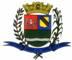 SECRETARIA DE FINANÇAS - CNPJ.01.958.948/0001-17PCA AJUDANTE BRAGA 108 CENTRO SANTA BRANCAData: 12/05/2016 11:48:02Balancete da Despesa do período de 01/04/2016 até 30/04/2016 Sistema CECAM (Página: 1 / 2)CAMARA MUNICIPAL DE SANTA BRANCA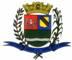 SECRETARIA DE FINANÇAS - CNPJ.01.958.948/0001-17PCA AJUDANTE BRAGA 108 CENTRO SANTA BRANCAData: 12/05/2016 11:48:02Balancete da Despesa do período de 01/04/2016 até 30/04/2016 Sistema CECAM (Página: 2 / 2)SANTA BRANCA, 30 de Abril de 20162.01 - CAMARA MUNICIPAL DE SANTA BRANCADotaçãoDotaçãoEmpenhadoEmpenhadoLiquidadoPagoFUNCIONAL PROGRAMÁTICAFichaD.R.InicialAlteraçãoAutorizadoSaldo AtualDisponívelReservadoAnteriorNo PeríodoAtualA PagarAnteriorNo PeríodoAtualAnteriorNo PeríodoAtualProcessado01 - PODER LEGISLATIVO1.590.000,001.590.000,001.075.028,801.075.028,80404.339,30110.631,90514.971,20135.364,46287.232,56109.186,00396.418,56269.822,75109.783,99379.606,7416.811,821 - CAMARA MUNICIPAL1.590.000,001.590.000,001.075.028,801.075.028,80404.339,30110.631,90514.971,20135.364,46287.232,56109.186,00396.418,56269.822,75109.783,99379.606,7416.811,821 - Legislativa1.590.000,001.590.000,001.075.028,801.075.028,80404.339,30110.631,90514.971,20135.364,46287.232,56109.186,00396.418,56269.822,75109.783,99379.606,7416.811,8231 - Ação Legislativa1.590.000,001.590.000,001.075.028,801.075.028,80404.339,30110.631,90514.971,20135.364,46287.232,56109.186,00396.418,56269.822,75109.783,99379.606,7416.811,821 - MANUTENÇÃO DA CAMAR1.590.000,001.590.000,001.075.028,801.075.028,80404.339,30110.631,90514.971,20135.364,46287.232,56109.186,00396.418,56269.822,75109.783,99379.606,7416.811,822001 - MANUTENÇÃO DA C1.590.000,001.590.000,001.075.028,801.075.028,80404.339,30110.631,90514.971,20135.364,46287.232,56109.186,00396.418,56269.822,75109.783,99379.606,7416.811,823.1.90.11.00 - VENCIMENTO101890.000,00890.000,00639.637,20639.637,20184.753,1765.609,63250.362,80184.753,1765.609,63250.362,80177.043,2373.319,57250.362,803.1.90.11.01 - VENCIMENT71.337,0125.581,5696.918,5771.337,0125.581,5696.918,5771.337,0125.581,5696.918,573.1.90.11.37 - GRATIFIC30.872,2211.238,6642.110,8830.872,2211.238,6642.110,8830.872,2211.238,6642.110,883.1.90.11.43 - 13º SALÁRIO7.709,947.709,947.709,947.709,947.709,947.709,943.1.90.11.44 - FÉRIAS -685,29685,29685,29685,29685,29685,293.1.90.11.45 - FÉRIAS -513,97513,97513,97513,97513,97513,973.1.90.11.46 - FÉRIAS -2.497,532.497,532.497,532.497,532.497,532.497,533.1.90.11.60 - REMUNER73.634,7426.291,8899.926,6273.634,7426.291,8899.926,6273.634,7426.291,8899.926,623.1.90.13.00 - OBRIGAÇÕE201222.600,00222.600,00167.828,97167.828,9727.096,3627.674,6754.771,0314.430,6827.096,3627.674,6754.771,0325.862,7814.477,5740.340,3514.430,683.1.90.13.01 - FGTS3.475,671.233,944.709,611.233,943.475,671.233,944.709,612.242,091.233,583.475,671.233,943.1.90.13.02 - CONTRIBUI23.620,6926.440,7350.061,4213.196,7423.620,6926.440,7350.061,4223.620,6913.243,9936.864,6813.196,743.3.90.30.00 - MATERIAL301110.000,00110.000,0088.812,4288.812,4216.846,964.340,6221.187,58816,0116.846,964.340,6221.187,5815.408,184.963,3920.371,57816,013.3.90.30.01 - COMBUSTÍ1.383,18532,561.915,74532,561.383,18532,561.915,74614,10769,081.383,18532,563.3.90.30.07 - GÊNEROS607,5064,00671,5064,00607,5064,00671,50511,5096,00607,5064,003.3.90.30.16 - MATERIAL1.551,95356,001.907,951.551,95356,001.907,951.551,95356,001.907,953.3.90.30.17 - MATERIA237,001.890,002.127,00237,001.890,002.127,00237,001.890,002.127,003.3.90.30.21 - MATERIAL839,97219,451.059,42219,45839,97219,451.059,42839,97839,97219,453.3.90.30.22 - MATERIAL573,70573,70573,70573,70573,70573,703.3.90.30.39 - MATERIA2.897,20192,613.089,812.897,20192,613.089,812.897,20192,613.089,813.3.90.30.99 - OUTROS M8.756,461.086,009.842,468.756,461.086,009.842,468.756,461.086,009.842,463.3.90.36.00 - OUTROS SE4015.000,005.000,003.206,623.206,621.401,40391,981.793,381.401,40391,981.793,381.401,40391,981.793,383.3.90.36.99 - OUTROS S1.401,40391,981.793,381.401,40391,981.793,381.401,40391,981.793,383.3.90.39.00 - OUTROS SE501260.400,00260.400,0073.543,5973.543,59174.241,4112.615,00186.856,41120.117,7757.134,6711.169,1068.303,7750.107,1616.631,4866.738,641.565,133.3.90.39.01 - ASSINATU1.875,801.875,80419,611.456,1940,131.496,321.456,191.456,1940,133.3.90.39.16 - MANUTEN1.200,001.200,001.200,001.200,001.200,001.200,003.3.90.39.17 - MANUTE5.400,005.400,003.000,001.200,001.200,002.400,001.200,001.200,002.400,003.3.90.39.19 - MANUTEN2.503,60370,002.873,602.503,60370,002.873,602.503,60370,002.873,603.3.90.39.43 - SERVIÇOS12.000,0012.000,008.453,042.593,71953,253.546,962.593,71953,253.546,963.3.90.39.58 - SERVIÇO8.300,008.300,005.506,882.133,34659,782.793,122.133,34659,782.793,123.3.90.39.69 - SEGUROS4.196,514.196,514.196,514.196,514.196,514.196,513.3.90.39.77 - VIGILÂNC1.950,005.940,007.890,005.940,001.950,001.950,001.950,001.950,003.3.90.39.81 - SERVIÇOS1.200,001.200,00996,00153,0051,00204,00153,0051,00204,003.3.90.39.90 - SERVIÇOS14.000,0014.000,0010.334,023.052,63613,353.665,982.729,97936,013.665,983.3.90.39.99 - OUTROS S121.615,506.305,00127.920,5085.468,2236.695,697.281,5943.977,2831.190,8411.261,4442.452,281.525,004.4.90.52.00 - EQUIPAME601102.000,00102.000,00102.000,00102.000,00TOTAL ORÇAMENTÁRIO1.590.000,001.590.000,001.075.028,801.075.028,80404.339,30110.631,90514.971,20135.364,46287.232,56109.186,00396.418,56269.822,75109.783,99379.606,7416.811,82TOTAL SUPRIMENTO FINANCEIROTOTAL SUPRIMENTO FINANCEIROTOTAL SUPRIMENTO FINANCEIROTOTAL EXTRAORÇAMENTÁRIOTOTAL EXTRAORÇAMENTÁRIOTOTAL EXTRAORÇAMENTÁRIO39.588,1514.327,4353.915,5811.3.81.26.00 - OUTROS C580101ASSISTENCIA MEDICAASSISTENCIA MEDICAASSISTENCIA MEDICA4.371,361.690,336.061,6921.8.81.01.02 - CONTRIBU531101I.N.S.S.10.559,705.700,0316.259,7321.8.81.01.08 - ISS532001ISS275,96153,59429,5521.8.81.01.10 - PENSÃO ALI531501PENSAO JUDICIAL ALIMENTICIAPENSAO JUDICIAL ALIMENTICIAPENSAO JUDICIAL ALIMENTICIA2.168,64772,862.941,5021.8.81.01.13 - RETENÇÕ531601CONTRIBUIÇÃO SINDICALCONTRIBUIÇÃO SINDICALCONTRIBUIÇÃO SINDICAL511,44511,44DotaçãoEmpenhadoEmpenhadoLiquidadoPagoFUNCIONAL PROGRAMÁTICAFichaD.R.InicialAlteraçãoAutorizadoSaldo AtualDisponívelReservadoAnteriorNo PeríodoAtualA PagarAnteriorNo PeríodoAtualAnteriorNo PeríodoAtualProcessado21.8.81.01.15 - RETENÇÕE531401EMPRESTIMOS BANCARIOSEMPRESTIMOS BANCARIOS16.073,845.404,1821.478,0221.8.81.01.99 - OUTROS C531701VALE MERCADORIAVALE MERCADORIA5.948,655.948,6521.8.81.01.99 - OUTROS C531801DESCONTOS PESSOAISDESCONTOS PESSOAIS190,0095,00285,00TOTAL DE RESTOS A PAGARTOTAL DE RESTOS A PAGARTOTAL EXTRA + SUPRIMENTO + RESTOS APTOTAL EXTRA + SUPRIMENTO + RESTOS APTOTAL EXTRA + SUPRIMENTO + RESTOS AP39.588,1514.327,4353.915,58TOTAL309.410,90124.111,42433.522,32SALDO PARA O MÊS SEGUINTETESOURARIA0,00BANCOS CONTA MOVIMENTO174.920,46----------------------TOTAL DE CAIXA E BANCOS174.920,46----------------------TOTAL GERAL608.442,78=============EVANDRO LUIZ DE MELO SOUSAANTONIO CARLOS DE OLIVEIRAJOSE FRANCISCO DA SILVA1SP147248/0-8RG. 20.143.977-3CHEFE DA COORD FINANCEIRARESPONS.P.TESOURARIAPRESIDENTE